ASSI CULTURALI E LE COMPETENZE DI BASEa conclusione dell’obbligo di istruzioneCompetenze chiave di cittadinanzada acquisire al termine dell’istruzione obbligatoriaImparare ad imparare: organizzare il proprio apprendimento, individuando, scegliendo ed utilizzando varie fonti e varie modalità di informazione e di formazione (formale, non formale ed informale), anche in funzione dei tempi disponibili, delle proprie strategie e del proprio metodo di studio e di lavoro. Progettare: elaborare e realizzare progetti riguardanti lo sviluppo delle proprie attività di studio e di lavoro, utilizzando le conoscenze apprese per stabilire obiettivi significativi e realistici e le relative priorità, valutando i vincoli e le possibilità esistenti, definendo strategie di azione e verificando i risultati raggiunti. Comunicare o comprendere messaggi di genere diverso (quotidiano, letterario, tecnico, scientifico) e di complessità diversa, trasmessi utilizzando linguaggi diversi (verbale, matematico, scientifico, simbolico, ecc.) mediante diversi supporti (cartacei, informatici e multimediali) o rappresentare eventi, fenomeni, principi, concetti, norme, procedure, atteggiamenti, stati d’animo, emozioni, ecc. utilizzando linguaggi diversi (verbale, matematico, scientifico, simbolico, ecc.) e diverse conoscenze disciplinari, mediante diversi supporti (cartacei, informatici e multimediali). Collaborare e partecipare: interagire in gruppo, comprendendo i diversi punti di vista, valorizzando le proprie e le altrui capacità, gestendo la conflittualità, contribuendo all’apprendimento comune ed alla realizzazione delle attività collettive, nel riconoscimento dei diritti fondamentali degli altri. Agire in modo autonomo e responsabile: sapersi inserire in modo attivo e consapevole nella vita sociale e far valere al suo interno i propri diritti e bisogni riconoscendo al contempo quelli altrui, le opportunità comuni, i limiti, le regole, le responsabilità. Risolvere problemi: affrontare situazioni problematiche costruendo e verificando ipotesi, individuando le fonti e le risorse adeguate, raccogliendo e valutando i dati, proponendo soluzioni utilizzando, secondo il tipo di problema, contenuti e metodi delle diverse discipline.  Individuare collegamenti e relazioni: individuare e rappresentare, elaborando argomentazioni coerenti, collegamenti e relazioni tra fenomeni, eventi e concetti diversi, anche appartenenti a diversi ambiti disciplinari, e lontani nello spazio e nel tempo, cogliendone la natura sistemica, individuando analogie e differenze, coerenze ed incoerenze, cause ed effetti e la loro natura probabilistica. Acquisire ed interpretare l’informazione: acquisire ed interpretare criticamente l'informazione ricevuta nei diversi ambiti ed attraverso diversi strumenti comunicativi, valutandone l’attendibilità e l’utilità, distinguendo fatti e opinioni.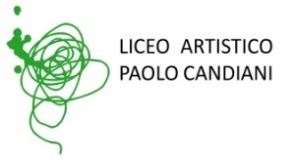 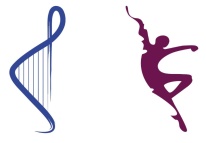 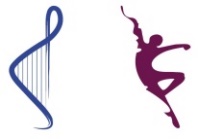 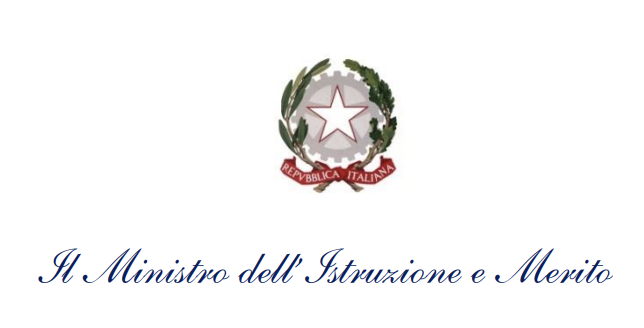 Liceo Artistico Statale Paolo CandianiLiceo Musicale e Coreutico Statale Pina BauschVia L. Manara, 10 – 21052 Busto Arsiziowww.artisticobusto.edu.itTel. 0331633154Email: vasl01000a@istruzione.itPec: vasl01000a@pec.istruzione.itCod. Mec. VASL01000A – C.F. 81009790122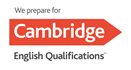 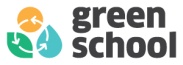 LICEOARTISTICOMUSICALECOREUTICOCANDIANI-BAUSCH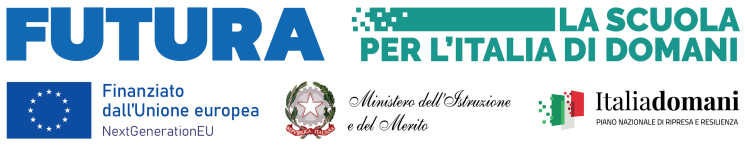 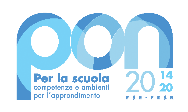 Disciplina:Anno Scolastico: 20_ _/20_ _Scheda di programmazione per le classi:Numero ore annuali:Obiettivi educativi Da declinare in base a età e specificità disciplina: per esempio, saper ascoltare, saper porre domande pertinenti, saper lavorare in gruppo, rispettare i tempi dati nelle consegne, saper argomentare - a livelli diversi a seconda dell’età e del contenuto, da specificare-, saper autovalutarsi, sapere usare correttamente gli strumenti di lavoro etc…ContenutiessenzialiScandire con precisione i contenuti (nozioni, conoscenze) che il dipartimento ritiene essenziali; ogni docente potrà poi personalizzare la programmazione ma senza eliminare nessun contenuto di quelli stabiliti insieme (esempio: per Storia in quinta “il Novecento almeno fino agli anni ‘70”); il riferimento alle Indicazioni nazionali è imprescindibileCompetenzePer tutte le materie e in particolare quelle di indirizzo anche del musicale e del coreutico distinguere con chiarezza tra abilità relative ai contenuti (esempio: saper descrivere, spiegare, analizzare, presentare il lavoro proprio e di altri, collocare un’opera nel tempo, operare collegamenti interdisciplinari, etc…)  competenze di settore (esempio: saper progettare/ creare specificando cosa e come, saper usare certi strumenti, saper suonare con altri, saper interpretare creativamente etc…).Il riferimento è la programmazione Renaliart adottata dalle discipline A008.Obiettivi minimiOccorre indicare con chiarezza gli obiettivi di conoscenza / competenza, che si richiedono per la sufficienza e per costruire le prove del saldo del debito, oltre che per i casi in cui gli studenti hanno la programmazione semplificata. Esempio: sa riconoscere i principali problemi algebrici (indicare quali) e conosce le formule per risolverli; sa individuare le tematiche principali degli autori maggiori di una data epoca; sa comprendere un testo semplice in lingua straniera ecc…)MetodiDescrivere che cosa propone il docente (esempio: copia dal vero di…, discussione in stile debate su…), che cosa fa mentre la classe lavora per favorire una graduale autonomia nelle attività pratiche, che metodi usa nella presentazione dei contenuti (lezioni frontali e dialogate, visione filmati, lezioni itineranti etc…)StrumentiEsempi: libri di testo, fogli (indicare il tipo), colori (indicare il tipo), siti didattici, software (indicare quali), laboratori, materiali, attrezzature presenti a scuola etc… Verifiche(numero minimo e modalità)Descrivere le tipologie di verifiche e le tempistiche (esempio: tavola grafica da svolgere in classe in un tempo determinato - da un minimo di ore… a un massimo di ore…; prova scritta secondo le tipologie previste dalla prima prova dell’Esame di Stato: declinare anno per anno quali tipologie etc…)Criteri di valutazioneFar riferimento alle griglie ministeriali per esami di stato per prova italiano e materie indirizzo, e per le altre materie a quella del colloquio, ovviamente declinando la complessità a seconda dell’anno di corso e scegliendo gli indicatori più adatti in modo graduale. Esempio di indicatori da specificare per una prova di qualunque tipo: pertinenza alla consegna, uso corretto degli strumenti, uso del linguaggio specifico, correttezza espositiva, applicazione tecniche appropriate al soggetto/tema, comprensione dei nessi logici, completezza di contenuti, originalità, capacità di rielaborazione personale …  Vedere per l’orale la proposta consegnata l’anno scorso ai dipartimenti. Attività di recuperoCome da PTOF in itinere quando vi sono diversi esiti insufficienti, corso   di recupero per italiano, inglese, matematica e una materia di indirizzo1. ASSE DEI LINGUAGGILingua italiana:Padroneggiare gli strumenti espressivi ed argomentativi indispensabili per gestire l’interazione comunicativa verbale in vari contesti.Leggere comprendere ed interpretare testi scritti di vario tipo.Produrre testi di vario tipo in relazione ai differenti scopi comunicativi.Lingua straniera:Utilizzare la lingua INGLESE per i principali scopi comunicativi ed operativi.Altri linguaggi:Utilizzare gli strumenti fondamentali per una fruizione consapevole del patrimonio artistico e letterario.Utilizzare e produrre testi multimediali.2. ASSE MATEMATICOUtilizzare le tecniche e le procedure del calcolo aritmetico ed algebrico, rappresentandole anche sotto forma grafica.Confrontare ed analizzare figure geometriche, individuando invarianti e relazioniIndividuare le strategie appropriate per la soluzione di problemi.Analizzare dati e interpretarli sviluppando deduzioni e ragionamenti sugli stessi anche con l’ausilio di rappresentazioni grafiche, usando consapevolmente gli strumenti di calcolo e le potenzialità offerte da applicazioni specifiche di tipo informatico.3. ASSE SCIENTIFICO-TECNOLOGICOOsservare, descrivere ed analizzare fenomeni appartenenti alla realtà naturale ed artificiale e riconoscere nelle varie forme i concetti di sistema e di complessità.Analizzare qualitativamente e quantitativamente fenomeni legati alle trasformazioni di energia a partire dall’esperienza.Essere consapevole delle potenzialità e dei limiti delle tecnologie nel contesto culturale e sociale in cui vengono applicate.4. ASSE STORICO-SOCIALEComprendere  il cambiamento e la diversità dei tempi storici in una dimensione diacronica attraverso il confronto fra epoche e in una dimensione sincronica attraverso il confronto fra aree geografiche e culturali.Collocare l’esperienza personale in un sistema di regole fondato sul reciproco riconoscimento dei diritti garantiti dalla Costituzione, a tutela della persona, della collettività e dell’ambiente.Riconoscere le caratteristiche essenziali del sistema socio economico per orientarsi nel tessuto produttivo del proprio territorio.Valutazione con livelliAvanzatoValutazione con livelliIntermedioValutazione con livelliBase